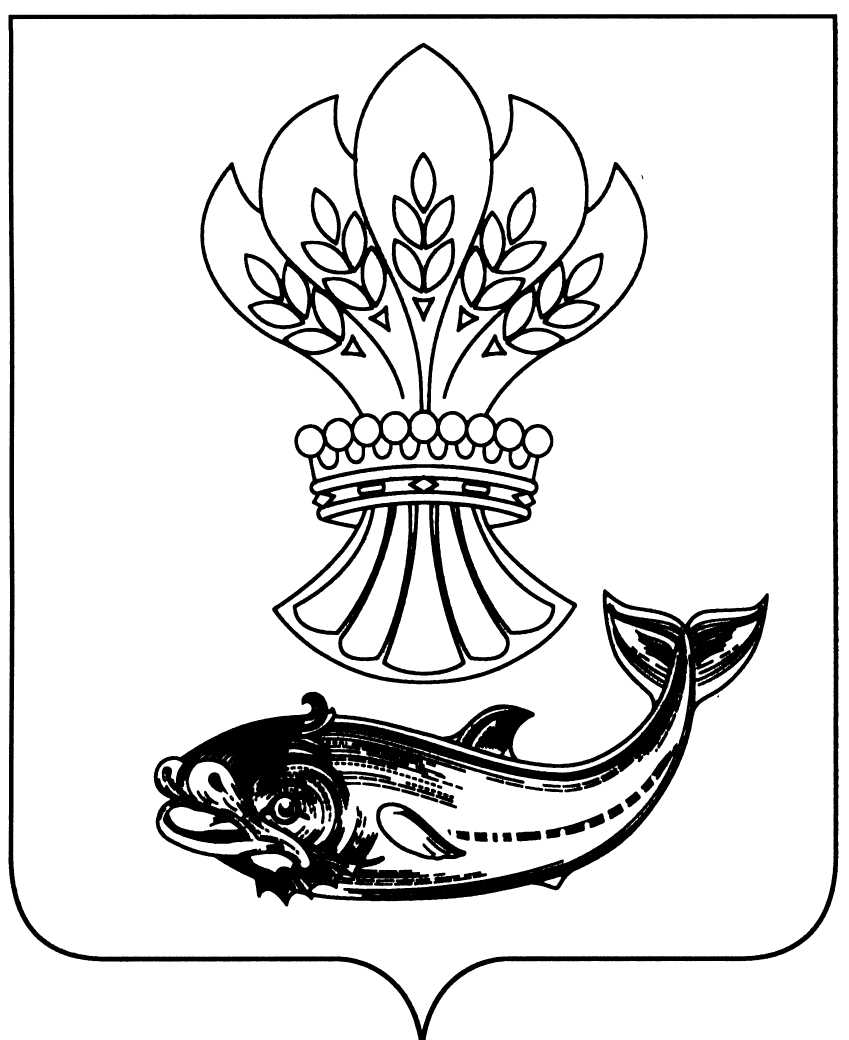 АДМИНИСТРАЦИЯПАНИНСКОГО МУНИЦИПАЛЬНОГО РАЙОНАВОРОНЕЖСКОЙ ОБЛАСТИП О С Т А Н О В Л Е Н И ЕОт 30.05.2022 № 188 р.п. ПаниноВ соответствии с Федеральным законом от 24.07.2007 № 209-ФЗ                              «О развитии малого и среднего предпринимательства в Российской Федерации», решением Совета народных депутатов Панинского муниципального района Воронежской области от 29.12.2020 № 24                                       «Об утверждении Порядка формирования, ведения, ежегодного дополнения и  опубликования перечня муниципального имущества Панинского муниципального района Воронежской области,  предназначенного                               для предоставления во владение и (или) в пользование субъектам малого                         и среднего предпринимательства, самозанятым и организациям, образующим инфраструктуру поддержки субъектов малого и среднего предпринимательства, самозанятым и порядка предоставления в аренду, включенного в данный перечень имущества», администрация Панинского  муниципального района Воронежской области п о с т а н о в л я е т:1. Внести в Перечень муниципального имущества Панинского муниципального района Воронежской области, предназначенного для предоставления во владение и (или) в пользование субъектам малого и среднего предпринимательства, самозанятым и организациям, образующим инфраструктуру поддержки субъектов малого и среднего предпринимательства утвержденный постановлением администрации Панинского муниципального района Воронежской области от 20.04.2021                        № 142 «Об утверждении Перечня муниципального имущества, свободного          от прав третьих лиц (за исключением имущественных прав субъектов малого и среднего предпринимательства), предназначенного для передачи во владение и (или) пользование на долгосрочной основе субъектам малого и среднего предпринимательства и организациям, образующим инфраструктуру поддержки субъектов малого и среднего предпринимательства» следующие изменения:1.1. Дополнить пунктом 19 следующего содержания:3.Настоящее постановление вступает в силу со дня его подписания.4.Опубликовать настоящее постановление в официальном периодическом печатном издании Панинского муниципального района Воронежской области «Панинский муниципальный вестник».5.Контроль за исполнением настоящего постановления возложить                       на заместителя главы администрации Панинского муниципального района Воронежской области - начальника отдела по управлению муниципальным имуществом и экономическому развитию Сафонову О.В.ГлаваПанинского муниципального района                                               Н.В. ЩегловУТВЕРЖДЕН постановлением  администрацииПанинского муниципального района Воронежской области                    от  30.05.2022 № 188Перечень муниципального имущества Панинского муниципального района Воронежской области, предназначенного для предоставления во владение и (или) в пользование субъектам малого и среднего предпринимательства, самозанятым  и организациям, образующим инфраструктуру поддержки субъектов малого и среднего предпринимательстваО внесении изменений                                       в постановление администрации Панинского муниципального района Воронежской области от 20.04.2021                       № 142 «Об утверждении Перечня муниципального имущества Панинского муниципального района Воронежской области, предназначенного для предоставления во владение и (или) в пользование субъектам малого и среднего предпринимательства, самозанятым и организациям, образующим инфраструктуру поддержки субъектов малого и среднего предпринимательства»№Название Кадастровый номерНаименованиеПлощадь кв.м19.Воронежская область, Панинский район, р.п. Панино, ул. Железнодорожная, д.3и36:21:0100015:524Нежилое здание72,4№ п/пАдрес (местоположение) объекта Вид объекта недвижимости;тип движимого имущества Наименование объекта учета Сведения о недвижимом имуществеСведения о недвижимом имуществеСведения о недвижимом имуществе№ п/пАдрес (местоположение) объекта Вид объекта недвижимости;тип движимого имущества Наименование объекта учета Основная характеристика объекта недвижимости Основная характеристика объекта недвижимости Основная характеристика объекта недвижимости № п/пАдрес (местоположение) объекта Вид объекта недвижимости;тип движимого имущества Наименование объекта учета Тип (площадь - для земельных участков, зданий, помещений; протяженность, объем, площадь, глубина залегания - для сооружений; протяженность, объем, площадь, глубина залегания согласно проектной документации - для объектов незавершенного строительства)Фактическое значение/Проектируемое значение (для объектов незавершенного строительства)Единица измерения (для площади - кв. м; для протяженности - м; для глубины залегания - м; для объема - куб. м)12345671396140, Воронежская область, район Панинский, Октябрьское сельское поселениеЗемельный участокЗемельный участокПлощадь12153кв.м.2396140, Воронежская область, район Панинский, Октябрьское сельское поселениеЗемельный участокЗемельный участокПлощадь163969кв.м.3396140, Воронежская область, район Панинский, Октябрьское сельское поселениеЗемельный участокЗемельный участокПлощадь12876кв.м.4396140, Воронежская область, район Панинский, Октябрьское сельское поселениеЗемельный участокЗемельный участокПлощадь42939кв.м.5396140, Воронежская область, район Панинский, Октябрьское сельское поселениеЗемельный участокЗемельный участокПлощадь8995кв.м.6396140, Воронежская область, район Панинский, Октябрьское сельское поселениеЗемельный участокЗемельный участокПлощадь132108кв.м.7396140, Воронежская область, район Панинский, Октябрьское сельское поселениеЗемельный участокЗемельный участокПлощадь624кв.м.8396140, Воронежская область, район Панинский, Октябрьское сельское поселениеЗемельный участокЗемельный участокПлощадь12370кв.м.9396140, Воронежская область, район Панинский, Октябрьское сельское поселениеЗемельный участокЗемельный участокПлощадь29201кв.м.10Воронежская область, Чернавское сельское поселение, центральная часть кадастрового квартала 36:21:8500003, исключен из перечня согласно постановлению администрации Панинского муниципального района Воронежской области О внесении изменений в постановление администрации Панинского муниципального района Воронежской области от 20.04.2021 №142   «Об утверждении  Перечнямуниципального имущества Панинского муниципального района Воронежской области,  предназначенного для предоставления во владение и (или) в пользование субъектам малого и среднего предпринимательства, самозанятым и организациям, образующим инфраструктуру поддержки субъектов малого и среднего предпринимательства»11396140, Воронежская область, р.п. Панино, ул. Советская, д.17 ТранспортСпециализированный авто траспорт (автолавка)---12Воронежская область, Панинский район, северо-западная часть кадастрового квартала 36:21:8200001Земельный участокЗемельный участокПлощадь777966кв.м.13Воронежская область, Панинский муниципальтный район, Дмитриевское сельское поселение, центральная часть кадастрового квартала 36:21:8200003Земельный участокЗемельный участокПлощадь30620кв.м.14Воронежская область, Панинский район, с. Дмитриевка, ул. Бевз, 12, с видом разрешенного использования : луга, пастбища. Воронежская область, Панинский район, п. Шарко-Бакумовка, ул. Героев, 1А, с видом разрешенного использования: луга, пастбища, (именуемое в дальнейшем «Участки».Земельные участкиЗемельные участкиПлощадь2468736849кв.м.15Воронежская область, Панинский район, северо-западная часть кадастрового квартала 36:21:8200003Земельный участокЗемельный участокПлощадь62734кв.м.16Воронежская область, Панинский район, центральная часть кадастрового квартала 36:21:8400002Земельный участокЗемельный участокПлощадь110435кв.м.17Воронежская область, Панинский район, Михайловское сельское поселение, северо западная часть кадастрового квартала 36:21:8500008Земельный участокЗемельный участокПлощадь191818кв.м18Воронежская область, Панинский район, Михайловское сельское поселение, северо западная часть кадастрового квартала 36:21:8500008Земельный участокЗемельный участокПлощадь76340кв.м19Воронежская область, Панинский район, р.п. Панино, ул. Железнодорожная, д. 3иНежилое зданиеНежилое зданиеПлощадь72,4             кв.мСведения о недвижимом имуществеСведения о недвижимом имуществеСведения о недвижимом имуществеСведения о недвижимом имуществеСведения о недвижимом имуществеСведения о движимом имуществеСведения о движимом имуществеСведения о движимом имуществеСведения о движимом имуществеКадастровый номер Кадастровый номер Техническое состояние объекта недвижимостиКатегория земель Вид разрешенного использования Сведения о движимом имуществеСведения о движимом имуществеСведения о движимом имуществеСведения о движимом имуществеНомерТип (кадастровый, условный, устаревший)Техническое состояние объекта недвижимостиКатегория земель Вид разрешенного использования Государственный регистрационный знак (при наличии)Марка, модельГод выпускаСостав (принадлежнос-ти) имущества891011121314151636:21:8400002:249кадастровыйПригодно к эксплуатацииЗемли сельскохозяйственного назначенияДля сельскохозяйственного использования----36:21:8400002:250кадастровыйПригодно к эксплуатацииЗемли сельскохозяйственного назначенияДля сельскохозяйственного использования----36:21:8400002:251кадастровыйПригодно к эксплуатацииЗемли сельскохозяйственного назначенияДля сельскохозяйственного использования----36:21:8400002:252кадастровыйПригодно к эксплуатацииЗемли сельскохозяйственного назначенияДля сельскохозяйственного использования----36:21:8400002:253кадастровыйПригодно к эксплуатацииЗемли сельскохозяйственного назначенияДля сельскохозяйственного использования----36:21:8400002:254кадастровыйПригодно к эксплуатацииЗемли сельскохозяйственного назначенияДля сельскохозяйственного использования----36:21:8400002:255кадастровыйПригодно к эксплуатацииЗемли сельскохозяйственного назначенияДля сельскохозяйственного использования----36:21:8400002:256кадастровыйПригодно к эксплуатацииЗемли сельскохозяйственного назначенияДля сельскохозяйственного использования----36:21:0000000:4016кадастровыйПригодно к эксплуатацииЗемли сельскохозяйственного назначенияДля сельскохозяйственного использования---------А584ЕВ1362834МА2020Холодильная витрина, холодильный шкаф, вентилятор для охлаждения холодильных агрегатов, шкаф для одежды, автономное водоснабжение36:21:8200001:308кадастровыйПригодно к эксплуатацииЗемли сельскохозяйственного назначенияДля сельскохозяйственного использования----36:21:8200003:289кадастровыйПригодно к эксплуатацииЗемли сельскохозяйственного назначенияДля сельскохозяйственного назначения----36:21:1100006:8636:21:1700001:19кадастровыйПригодно к эксплуатацииЗемли сельскохозяйственного назначенияЗемли населенных пунктов----36:21:8200003:288кадастровыйПригодно к эксплуатацииЗемли сельскохозяйственного назначенияДля сельскохозяйственного назначения----36:21:8400002:491кадастровыйПригодно к эксплуатацииЗемли сельскохозяйственного назначенияДля сельскохозяйственного назначения----36:21:8500008:451кадастровыйПригодно к эксплуатацииЗемли сельскохозяйственного назначенияДля сельскохозяйственного назначения----36:21:8500008:450кадастровыйПригодно к эксплуатацииЗемли сельскохозяйственного назначенияДля сельскохозяйственного назначения---- 36:21:0100015:524кадастровыйПригодно к эксплуатацииОбъект недвижимостиОбъект недвижимости----Сведения о правообладателях и о правах третьих лиц на имуществоСведения о правообладателях и о правах третьих лиц на имуществоСведения о правообладателях и о правах третьих лиц на имуществоСведения о правообладателях и о правах третьих лиц на имуществоСведения о правообладателях и о правах третьих лиц на имуществоСведения о правообладателях и о правах третьих лиц на имуществоСведения о правообладателях и о правах третьих лиц на имуществоДля договоров аренды и безвозмездного пользованияДля договоров аренды и безвозмездного пользованияНаименование правообладателя Наличие ограниченного вещного права на имущество ИНН правообладателя Контактный номер телефона Адрес электронной почты Наличие права аренды или права безвозмездного пользования на имущество Дата окончания срока действия договора (при наличии)Наименование правообладателя Наличие ограниченного вещного права на имущество ИНН правообладателя Контактный номер телефона Адрес электронной почты 17181920212223Да23.11.2043Администрация Панинского муниципального района Воронежской областиНет36210019198(47344) 4-73-89, 8(47344) 4-76-91panin@govvrn.ruДа23.11.2043Администрация Панинского муниципального района Воронежской областиНет36210019198(47344) 4-73-89, 8(47344) 4-76-91panin@govvrn.ruДа23.11.2043Администрация Панинского муниципального района Воронежской областиНет36210019198(47344) 4-73-89, 8(47344) 4-76-91panin@govvrn.ruДа23.11.2043Администрация Панинского муниципального района Воронежской областиНет36210019198(47344) 4-73-89, 8(47344) 4-76-91panin@govvrn.ruДа23.11.2043Администрация Панинского муниципального района Воронежской областиНет36210019198(47344) 4-73-89, 8(47344) 4-76-91panin@govvrn.ruДа23.11.2043Администрация Панинского муниципального района Воронежской областиНет36210019198(47344) 4-73-89, 8(47344) 4-76-91panin@govvrn.ruДа23.11.2043Администрация Панинского муниципального района Воронежской областиНет36210019198(47344) 4-73-89, 8(47344) 4-76-91panin@govvrn.ruДа23.11.2043Администрация Панинского муниципального района Воронежской областиНет36210019198(47344) 4-73-89, 8(47344) 4-76-91panin@govvrn.ruДа23.11.2043Администрация Панинского муниципального района Воронежской областиНет36210019198(47344) 4-73-89, 8(47344) 4-76-91panin@govvrn.ruДа16.06.2028Администрация Панинского муниципального района Воронежской областиНет36210019198(47344) 4-73-89, 8(47344) 4-76-91panin@govvrn.ruДа27.07.2024Администрация Панинского муниципального района Воронежской областиНет36210019198(47344) 4-73-89, 8(47344) 4-76-91panin@govvrn.ruДа03.09.2024Администрация Панинского муниципального района Воронежской областиНет36210019198(47344) 4-73-89, 8(47344) 4-76-91panin@govvrn.ruДа21.09.2024Администрация Панинского муниципального района Воронежской областиНет36210019198(47344) 4-73-89, 8(47344) 4-76-91panin@govvrn.ruДа22.09.2024Администрация Панинского муниципального района Воронежской областиНет36210019198(47344) 4-73-89, 8(47344) 4-76-91panin@govvrn.ruДа15.11.2024Администрация Панинского муниципального района Воронежской областиНет36210019198(47344) 4-73-89, 8(47344) 4-76-91panin@govvrn.ruНетАдминистрация Панинского муниципального района Воронежской областиНет36210019198(47344) 4-73-89, 8(47344) 4-76-91panin@govvrn.ruНетАдминистрация Панинского муниципального района Воронежской областиНет36210019198(47344) 4-73-89, 8(47344) 4-76-91panin@govvrn.ruНетАдминистрация Панинского муниципального района Воронежской областиНет36210019198(47344) 4-73-89, 8(47344) 4-76-91panin@govvrn.ru